Bu tezgâhta çalışanlar sarkıntılı giyim eşyası, kravat, uzun kollu elbise gibi giyim eşyalarını çalışma esnasında giymeyiniz, dar elbise giyiniz, elbise kolunu yalnız içeri doğru kıvırınız. Kolları ve cepleri bol elbise ile çalışma yapılmayacaktır. İşlenen parça, takımla beraber dönmemesi için uygun şekilde bağlanacak veya mengene ile tespit edilmiş olacaktır, parça kesinlikle elle tutulup işlem yapılmayacaktır. Şayet çalışan parça, tespit edilen yerden fırlarsa, eli ile tutmaya çalışmamalı tezgâhı derhal durdurmalıdır.  Spiral taş motoru kablo ve fişinin sağlamlığını kontrol ediniz Taşın düzgün bağlanmış, anahtarı ile sıkıştırılmış, taşın çatlaksız kuru olmasına ve taş muhafazasının yerinde olmasına dikkat ediniz. Döner tablalara bağlanan parçanın çıkıntılı kısımları, uygun şekilde koruyucu içine alınacaktır. Parça işlenirken, kesici takım ağzında bulunan talaşlar temizlenmeyecek ve soğutucu sıvının sıçramasına karşı, siperler yapılacaktır. Seyyar veya sabit bütün taşlama ve kesme makinelerinde uygun taş ve kesme diski koruyucu bulunacaktır. Seyyar olanlarda koruyucunun taşlama ağzı 180 dereceden, sabit olanlar da 90 dereceden fazla olmayacaktır. Bu aletlerin koruyucusuz olarak kullanılması kesinlikle yasaktır. Kesme sırasında motor fazla bastırılmayacak, parça sabitlenecektir. Bakım ve onarımı yapıldığı sırada, tezgâh hiçbir surette çalıştırılmamalıdır. Spiral kıvılcım çıkaran bir alettir, kullandığınız sahada yanıcı, parlayıcı madde var ise temizlenmeli ve gerekli emniyet tedbirleri alınmalıdır. Parça işlenirken, işlenen parçaların kalibrasyon ve ölçülmesine teşebbüs edilmemeli, bakım ve onarımı yapılmamalıdır. Çalışırken sıçrayan kıvılcım ve çapakların çevrede çalışanlara ve yanıcı maddeler üzerine gelmemesi için önlem alınmalıdır. Spiral, matkap ve benzeri tezgâhlarda çalışırken eldiven giyilmeyecektir.  Çıkan talaşlar elle süpürülmeyecek ve bu iş için uygun fırçalar kullanılacaktır. Spiral muhafazası mutlaka takılmalı, muhafazasız ve gözlüksüz çalışılması önlenmeli, böylece çalışanın gözü patlayan taştan savrulacak parçalardan ve çıkan kıvılcımlardan korunmalı ayrıca flanşından çıkıp fırlayan taşın bilekde ya da boğazda ana damar keserek ölüme yol açması önlenmelidir. Spiralin açma/kapama anahtarının sağlam olduğu kontrol edilmelidir. Çalıştırmak için parmakla düğmeye basıldığında çalıştırmak, parmağı çekince durmalıdır. Topraklamış elektrik tertibatını kullanınız.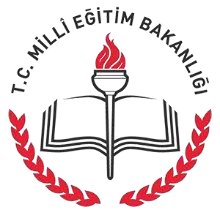 SAMSUN İL MİLLİ EĞİTİM MÜDÜRLÜĞÜ…………………………….. MüdürlüğüDoküman No	: TL-59Yayın No	: 01Yayın Tarihi  	: … / … / 201..Revizyon Tarihi	: … / … / 201..Revizyon Sayısı	: 00..Sayfa No	: 1/1Spiral ( TaşlamaTezgahı) Makinesi Kullanım ve Bakım TalimatıDoküman No	: TL-59Yayın No	: 01Yayın Tarihi  	: … / … / 201..Revizyon Tarihi	: … / … / 201..Revizyon Sayısı	: 00..Sayfa No	: 1/1